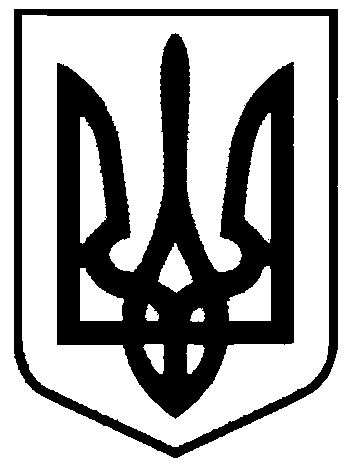 СВАТІВСЬКА МІСЬКА РАДАВИКОНАВЧИЙ КОМІТЕТРІШЕННЯвід  «26»  січня 2017 р.    	                    м. Сватове                                                  №  9 «Про визнання незадовільною роботи Управління Держпродспоживслужби у Сватівському районі»          Заслухавши та обговоривши інформацію Сватівського міського голови Рибалко Е.В.  про роботу Управління Дердпродспоживслужби у Сватівському районі  та особисто керівника даної установи Банченко С.М. щодо неналежного виконання покладених обовязків, функцій та повноважень, керуючись ст. 40 Закону України «Про місцеве самоврядування в Україні»,Виконавчий комітет Сватівської міської ради ВИРІШИВ:1. Визнати роботу Управління Держпродспоживслужби у Сватівському районі по забезпеченню санітарно епідеміологічного стану незадовільною.  2.   Направити дане рішення   голові Сватівської районної державної адміністрації з метою розгляду   питання щодо  відповідності Банченка С.М. займаній посаді та належного виконання посадових обов’язків.3. Контроль за виконанням даного рішення покласти на першого заступника міського  голови   Жаданову Л.В.Сватівський міський голова 			                                              Є.В Рибалко